САРАТОВСКАЯ ГОРОДСКАЯ ДУМАРЕШЕНИЕ26.11.2020 № 78-624г. СаратовО награждении Почетной грамотой Саратовской городской ДумыНа основании решения Саратовской городской Думы от 26.02.2004 № 42-407 «О Почетной грамоте Саратовской городской Думы»Саратовская городская Дума РЕШИЛА:Наградить Почетной грамотой Саратовской городской Думы за добросовестный труд и достижение высоких результатов в профессиональной деятельности Фомина Дмитрия Игоревича, главного специалиста отдела мониторинга и планирования расходов ЖКХ, транспорта и прочих отраслей бюджетного управления комитета по финансам администрации муниципального образования «Город Саратов».Наградить Почетной грамотой Саратовской городской Думы за добросовестный многолетний труд, высокий профессионализм и в связи с празднованием Дня работника автомобильного и городского пассажирского транспорта следующих лиц:Дюева Андрея Васильевича, водителя автобуса открытого акционерного общества «Пассажиртранс-1»;Гладнева Алексея Владимировича, водителя автобуса 2 класса                         акционерного общества «Межгородтранс»;Михайлянц Марину Александровну, медицинскую сестру по проведению предрейсового осмотра акционерного общества    «Межгородтранс»;Самигуллина Равиля Хамитовича, водителя автобуса 1 класса акционерного общества «Межгородтранс»;Ахматова Василия Александровича, слесаря–электрика по ремонту электрооборудования акционерного общества «Межгородтранс».Наградить Почетной грамотой Саратовской городской Думы за особые заслуги и высокие результаты в организации учебного и воспитательного процессов, формирование интеллектуального, культурного и нравственного развития личности и практическую подготовку учащихся общеобразовательных школ города Саратова следующих лиц:Виноградову Светлану Александровну, учителя русского языка и литературы муниципального общеобразовательного учреждения «Средняя общеобразовательная школа № 64 имени Героя Советского Союза                       И.В. Панфилова» Ленинского района города Саратова;Котину Ольгу Касьяновну, учителя начальных классов муниципального общеобразовательного учреждения «Гимназия № 89» Ленинского района г. Саратова;Шикер Татьяну Яковлевну, учителя начальных классов муниципального общеобразовательного учреждения «Гимназия № 89» Ленинского района г. Саратова;Доровских Светлану Викторовну, учителя математики муниципального общеобразовательного учреждения «Гимназия № 89» Ленинского района г. Саратова.Наградить Почетной грамотой Саратовской городской Думы за особые заслуги и высокие результаты в организации учебного и воспитательного процессов в дошкольных образовательных учреждениях города Саратова следующих лиц:Остерман Елену Николаевну, воспитателя муниципального дошкольного образовательного учреждения «Детский сад № 207» Ленинского района г. Саратова;Романову Елизавету Геннадиевну, воспитателя муниципального дошкольного образовательного учреждения «Детский сад № 204» Ленинского района г. Саратова.Наградить Почетной грамотой Саратовской городской Думы за профессиональный и добросовестный труд Атясову Ульяну Сергеевну, специалиста по кадрам муниципального общеобразовательного учреждения «Средняя общеобразовательная школа № 100» Ленинского района города Саратова.Настоящее решение вступает в силу со дня его принятия.Исполняющий полномочия председателя
Саратовской городской Думы                                                А.А. Серебряков 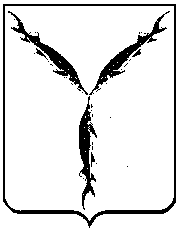 